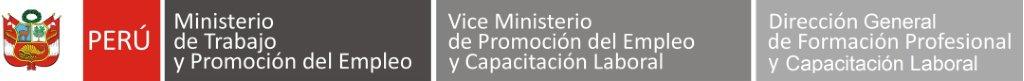 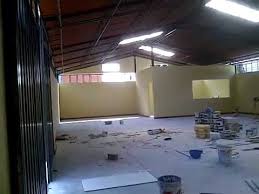 PRESENTACIÓNEste módulo es el instrumento técnico que describe las capacidades (conjunto de conocimientos, habilidades, destrezas y actitudes) identificadas con el sector productivo (empleadores y trabajadores) que serán desarrolladas a través de programas de capacitación, preparando a los participantes para desempeñarse en puestos de trabajo relacionados a las tareas de enchapado. Características:El módulo Acondicionamiento de superficies a revestir para enchapado te prepara para trabajar en:Acondicionamiento de superficies para enchapar.Otros afines al puesto.El módulo Acondicionamiento de superficies a revestir para enchapado tiene una duración de 30 horas cronológicas, como mínimo.  La vigencia del módulo es desde 30 de setiembre de 2014,  hasta 30 de marzo 2020El programa de capacitación del módulo Acondicionamiento de superficies a revestir para enchapado sugiere las unidades de aprendizaje o cursos:Preparación de equipos y herramientas para el enchapado.Preparación de las superficies a enchapar.Módulo de Capacitación  Nº 1Asociado a la Unidad de Competencia N° 1: Acondicionar las superficies a revestir según los planos, considerando las especificaciones técnicas e insumos y según la normatividad legal vigente.Perfil del formador o capacitadorDominio de los conocimientos y las técnicas relacionadas al enchapado, según las buenas prácticas y las normas de salud y de seguridad, las cuales deberán acreditar mediante una de las formas siguientes:Título profesional o certificación de competencias laborales.Experiencia profesional de un mínimo de 3 años en el campo de las competencias relacionadas con este módulo formativo.Competencias pedagógicas o metodológicas acreditadas de acuerdo con lo que establezcan   las administraciones competentes.CONSIDERACIONES PARA EL DESARROLLO DE LA CAPACITACIÓNFICHA TÉCNICA DE PERFIL OCUPACIONAL Y MÓDULOS RELACIONADOSACONDICIONAMIENTO DE SUPERFICIES A REVESTIR PARA ENCHAPADOCAPACIDADESCRITERIOS DE EVALUACIÓNOrganizar el área de trabajo y preparar los equipos, herramientas e insumos necesarios para realizar el revestido considerando las especificaciones técnicas y según la normatividad vigente.Delimita el área destinado a realizar el trabajo de acuerdo con el tipo de labor a realizar, puesto el uniforme y los equipos básicos de protección personal.Verifica la operatividad de los equipos, herramientas, insumos y materiales y los desplaza al área de trabajo según la normatividad legal vigente.Realiza la limpieza del área de trabajo, según la normatividad vigente y remueve el polvo o mezclas utilizando agua o disolventes para que la superficie esté óptima y facilite la adherencia del enchape según la normatividad vigente.Preparar la superficie a enchapar considerando las especificaciones técnicas y según la normatividad legal vigente.Realiza la verificación de los medios para limpiar la      superficie a enchapar y prepara materiales e insumos para el enchapado de acuerdo a normas de seguridad y salud en el trabajo, en todo momento de la actividad está protegido con los equipos de protección personal.Realiza actividades de apoyo en el enchapado nivelando el área a trabajar, en superficies disparejas aplica mortero teniendo en cuenta la resistencia del tipo de material a trabajar y practica en todo instante las normas ambientales de seguridad y salud en el trabajo.Realiza el picado de la superficie para mejor adherencia del pegamento cuidando no dañar conexiones eléctricas o tuberías, de acuerdo al plano, limpia cuidadosamente el área evitando queden imperfecciones y abastece de materiales e insumos al enchapador de acuerdo al avance de la obra y de acuerdo a normas de seguridad y salud ocupacional.CONTENIDOS BÁSICOS CONTENIDOS BÁSICOS Generalidades de la construcción civil.Tipo y uso de ropa de trabajo y equipos de protección personal.Normas de seguridad y salud en el trabajo.Tipos, características, mantenimiento, manejo y funcionamiento de herramientas, equipos, instrumentos e insumos.Porcelanato, cerámicas y mayólicas.Proceso de enchapado.Generalidades de la construcción civil.Tipo y uso de ropa de trabajo y equipos de protección personal.Normas de seguridad y salud en el trabajo.Tipos, características, mantenimiento, manejo y funcionamiento de herramientas, equipos, instrumentos e insumos.Porcelanato, cerámicas y mayólicas.Proceso de enchapado.ACTITUDESACTITUDESCuidado del medio ambiente acopiando desechos y uso adecuado de materiales.Confianza en su propia capacidad.Interés y respeto por las opiniones, estrategias y soluciones de los otros.Responsabilidad con el manejo de las máquinas, herramientas y equipos.Comprender los intereses, motivaciones, afectos o sentimientos de los demás.Respetar las normas de seguridad establecidas.Valorar la cooperación y el trabajo en equipo.Valorar y colaborar con el orden, limpieza y cuidado de su lugar de trabajo y el medio ambiente en general.Valorar la exactitud en el cumplimiento de las instrucciones y las especificaciones técnicas.Cuidado del medio ambiente acopiando desechos y uso adecuado de materiales.Confianza en su propia capacidad.Interés y respeto por las opiniones, estrategias y soluciones de los otros.Responsabilidad con el manejo de las máquinas, herramientas y equipos.Comprender los intereses, motivaciones, afectos o sentimientos de los demás.Respetar las normas de seguridad establecidas.Valorar la cooperación y el trabajo en equipo.Valorar y colaborar con el orden, limpieza y cuidado de su lugar de trabajo y el medio ambiente en general.Valorar la exactitud en el cumplimiento de las instrucciones y las especificaciones técnicas.CONTEXTO FORMATIVO (requisitos mínimos)CONTEXTO FORMATIVO (requisitos mínimos)Equipo personal de trabajo o indumentaria de trabajo: Guantes de cuero.Botas de puntas de acero.Mascarilla.Correa porta herramientas.Casco.Tapones para oído.Arnés.Gafas de protección.Utensilios:Comba de jebe.Cincel.Batea.Cinta métrica.Barreta de acero Escoba y recogedor.Nivel de mano.Plomada.Tiralíneas.Escuadra.Regla de aluminio.Material de consumo:Mortero. Fragua.Trapo industrial (Waipe).Pegamento para enchape.Información / Formatos:Reglamento Nacional de Edificaciones en cuanto a seguridad durante la construcción (G.50).Planos del área a enchapar.Especificaciones Técnicas de los  Materiales e insumos.Normas de Seguridad y Salud en el trabajo.Espacios e Instalaciones:Área de trabajo mínima de 5m2Productos y resultados:Zonas de la construcción de la obra señalizadas.El uniforme y el equipo de protección personal (EPP) son utilizados de acuerdo con la normatividad vigente.El área de trabajo se ha delimitado según el tipo de enchapado por realizar.Las herramientas,  equipos e instrumentos se encuentran completos y operativos para el enchapado.El área de trabajo se haya limpia y organizada.La superficie por enchapar se encuentra óptima para ser utilizada.Mortero aplicado en superficies disparejas en cantidades adecuadas al tipo de material a enchapar.Las superficies son picadas para una mejor adhesión del pegamento.Área de trabajo en condiciones óptimas para el enchapado.Equipo personal de trabajo o indumentaria de trabajo: Guantes de cuero.Botas de puntas de acero.Mascarilla.Correa porta herramientas.Casco.Tapones para oído.Arnés.Gafas de protección.Utensilios:Comba de jebe.Cincel.Batea.Cinta métrica.Barreta de acero Escoba y recogedor.Nivel de mano.Plomada.Tiralíneas.Escuadra.Regla de aluminio.Material de consumo:Mortero. Fragua.Trapo industrial (Waipe).Pegamento para enchape.Información / Formatos:Reglamento Nacional de Edificaciones en cuanto a seguridad durante la construcción (G.50).Planos del área a enchapar.Especificaciones Técnicas de los  Materiales e insumos.Normas de Seguridad y Salud en el trabajo.Espacios e Instalaciones:Área de trabajo mínima de 5m2Productos y resultados:Zonas de la construcción de la obra señalizadas.El uniforme y el equipo de protección personal (EPP) son utilizados de acuerdo con la normatividad vigente.El área de trabajo se ha delimitado según el tipo de enchapado por realizar.Las herramientas,  equipos e instrumentos se encuentran completos y operativos para el enchapado.El área de trabajo se haya limpia y organizada.La superficie por enchapar se encuentra óptima para ser utilizada.Mortero aplicado en superficies disparejas en cantidades adecuadas al tipo de material a enchapar.Las superficies son picadas para una mejor adhesión del pegamento.Área de trabajo en condiciones óptimas para el enchapado.CRITERIOS DE EVALUACIÓNINDICADORESDelimita el área destinado a realizar el trabajo de acuerdo con el tipo de labor a realizar, puesto el uniforme y los equipos básicos de protección personal Viste el uniforme de trabajo y los equipos básicos de protección personal (casco, botas de punta de acero, gafas de protección, fajas de protección lumbar, tapones u orejeras) según la normatividad legal vigente.Delimita el área para realizar y acondicionar  el ambiente de trabajo de acuerdo al tipo de labor a realizar.Verifica la operatividad de los equipos, herramientas, insumos y materiales y los desplaza al área de trabajo según la normatividad legal vigente.Verifica que cuenta con todos los equipos, herramientas, insumos y materiales, operativos y en condiciones para ser utilizados según la normatividad vigente. Desplaza los equipos, herramientas e insumos al área de trabajo considerando si se realizará en el interior o exterior de las instalaciones, de acuerdo con las normas ambientales de seguridad y salud en el trabajo.Realiza la limpieza del área de trabajo, según la normatividad vigente y remueve el polvo o mezclas utilizando agua o disolventes para que la superficie esté óptima y facilite la adherencia del enchape según la normatividad vigente.Realiza la limpieza del área de trabajo, (retirando escombros, concretos u otros excedentes como rebabas, clavos, alambre y otros) según la normatividad vigente.Remueve el polvo o mezclas utilizando agua o disolventes para que la superficie esté óptima para ser utilizada y facilite la adherencia del enchape según la normatividad vigente.Realiza la verificación de los medios para limpiar la superficie a enchapar y prepara materiales e insumos para el enchapado de acuerdo a normas de seguridad y salud en el trabajo, en todo momento de la actividad está protegido con los equipos de protección personal.Viste el uniforme de trabajo y los equipos básicos de protección personal (casco, botas con punta de acero, gafas de protección, fajas de protección lumbar, tapones u orejeras) de acuerdo a las normas ambientales y de seguridad y salud en el trabajo.Verifica los equipos, herramientas e insumos necesarios para realizar la limpieza de la superficie para enchapar considerando las normas ambientales y de seguridad y salud en el trabajo. Habilita las herramientas manuales, insumos y materiales para el enchapado de acuerdo a las normas ambientales y de seguridad y salud en el trabajo.Realiza actividades de apoyo en el enchapado nivelando el área a trabajar, en superficies disparejas aplica mortero teniendo en cuenta la resistencia del tipo de material a trabajar y practica en todo instante las normas ambientales de seguridad y salud en el trabajo.Apoya en la nivelación del área a enchapar, teniendo en cuenta si es piso, paredes, columnas o techos y considerando las especificaciones técnicas, de acuerdo a las normas ambientales y de seguridad y salud en el trabajo.En superficies muy disparejas: Aplica mortero, teniendo en consideración la resistencia del tipo de material a enchapar, y de acuerdo a especificaciones técnicas, normas de seguridad y salud en el trabajo. Realiza el picado de la superficie para mejor adherencia del pegamento cuidando no dañar conexiones eléctricas o tuberías, de acuerdo al plano, limpia cuidadosamente el área evitando queden imperfecciones y abastece de materiales e insumos al enchapador de acuerdo al avance de la obra y de acuerdo a normas de seguridad y salud ocupacional.Realiza el picado de 0.5 cm. aproximadamente de la superficie para que el pegamento se adhiera con mayor facilidad, teniendo cuidado según los planos con las tuberías o conexiones eléctricas existentes que se puedan dañar, y de acuerdo a normas ambientales y de seguridad y salud en el trabajo.Limpia el área de agentes que dificulten la adhesión del material de revestido a la superficie, evitando queden grumos o imperfecciones y de acuerdo a las normas ambientales y de seguridad y salud en el trabajo.Abastece de materiales e insumos durante la labor del enchapado teniendo en consideración las normas ambientales y de seguridad y salud en el trabajo.SectorConstrucciónFamilia productivaConstrucción e Ingeniería Civil DivisiónActividades Especializadas de construcciónCódigo de perfil F2043003Perfil OcupacionalEnchapado de Superficies para la ConstrucciónCompetencia generalEnchapar superficies de acuerdo a las especificaciones técnicas establecidas en los planos de arquitectura y según el diseño, considerando la normatividad vigente.Nivel de competenciaUnidad de competenciaCódigo de la unidad de competenciaMódulos de capacitaciónCódigo del móduloHoras mínimas2Acondicionar las superficies a revestir según los planos considerando las especificaciones técnicas e insumos y según la normatividad vigente.F2043003 - 1Acondicionamiento de superficies a revestir para enchapado              F2043003 - 1 - M1 - V1302Revestir Enchapar las superficies según los planos, considerando las especificaciones técnicas, de acuerdo a las normas ambientales y de seguridad y salud en el trabajo.F2043003 - 2EnchapadoF2043003 - 2 - M2 - V150